مذكرة إخبـارية 
الرقم الاستدلالي للأثمان عند الاستهلاك لشهر مارس 2020إرتفاع الرقم الاستدلالي للأثمان عند الاستهلاك خلال شهرمارس 2020 بمدينة الدارالبيضاءسجل الرقم الإستدلالي للأثمان عند الإستهلاك خلال شهرمارس 2020، إرتفاعا طفيفا بنسبة 0,1% بالمقارنة مع الشهر السابق، نتيجة ارتفاع أثمان المواد الغذائية   ب0,7% وإنخفاض أثمان المواد غير الغذائية ب0,3%.ويعزى ارتفاع أثمان المواد الغذائية ما بين شهري فبراير ومارس 2020، الى إرتفاع أثمان "السمك وفواكه البحر" ب2,5% و" الزيوت و الدهنيات " ب 2,0% و"الخضر" ب0,9% و"الفواكه" ب 1,9%. فيما يخص المواد الغير الغذائية فان الإنخفاض هم على الخصوص أثمان "المحروقات" ب6,8%.على المستوى الوطني، عرف الرقم الإستدلالي للأثمان عند الإستهلاك إرتفاعا بنسبة 0,4% خلال شهر مارس 2020 مقارنة مع الشهر السابق وإرتفاعا بنسبة 1,5% مقارنة مع نفس الشهر من السنة السابقة.الرقم الاستدلالي للأثمان عند الاستهلاكمدينة الدار البيضاءالتطور حسب مجموعات الموادالمملكة المغربية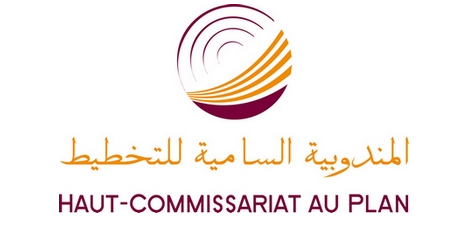 المديرية الجهوية بالدار البيضاءـ سطاتأقسام الموادالرقم الاستدلالي الشهريالرقم الاستدلالي الشهريالرقم الاستدلالي الشهريأقسام الموادفبراير 2020مارس 2020التغير ب%المواد الغذائية129,3130,30,701 - المواد الغذائية والمشروبات غير الكحولية128,0129,00,802 - المشروبات الكحولية والتبغ158,8158,80,0المواد غير الغذائية121,9121,6-0,303 - الملابس والأحذية127,4127,1-0,204 - السكن والماء والكهرباء والغاز ومحروقات أخرى122,9122,90,005 - الأثاث والأدوات المنزلية والصيانة العادية للمنزل110,9111,10,206 – الصحة108,8108,80,007 – النقل117,2115,0-1,908 – المواصلات57,057,00,009 - الترفيه والثقافة104,3104,30,010 – التعليم172,6172,60,011 - مطاعم وفنادق144,1144,10,012 - مواد وخدمات أخرى115,3115,30,0الرقم الإستدلالي العام124,0124,10,1